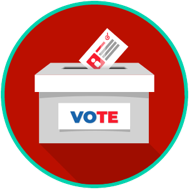 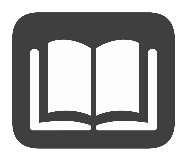 Plis pase mwatye popilasyon nan lemonn ap viv anba joug gouvènman otokratik oswa gouvènman ki lib an pati, kote yo refize moun jwi tout dwa sivil yo epi yo pa kapab patisipe nan gouvènman an tout libète. Prensip ki pi fondamantal eleksyon yo sèke yo dwe reflete volonte pèp la. Eleksyon ki lib ak ekitab yo se eleman ki esansyèl nan yon peyi ki demokratik tout bon vre. Lè manke konfyans nan eleksyon yo, sa ka lakoz konfli. Lè sitwayen yo vote, peyi a dwe garanti y ap konte chak grenn vòt avèk presizyon epi yo dwe gen menm enpòtans egalego. "Lib" vle di pa gen pati deyò ki mele alòske "ekitab" vle di gen nòm yo mete an plas nan kad evènman eleksyon yo.Prensip debaz repiblik konstitisyonèl Etazini an mande pou gen eleksyon lib ak ekitab, pou moun aksepte rezilta yo, ak fè transfè pouvwa an pè. Nan yon demokrasi, yo òganize eleksyon yo regilyèman, epi yo se zouti prensipal pou ankouraje ak fè plis moun patisipe nan politik. Pou gen eleksyon ki lib ak ekitab fèt, pa ta dwe gen obstak ki fè l difisil pou moun vote. Yo ta dwe satisfè nòm yo anvan, pandan, ak aprè pwosesis eleksyon an. Karakteristik prensipal yon eleksyon ki lib ak ekitab gen ladan:Sifraj inivèsèl pou tout sitwayen yo ki elijibLwa ki tabli nòm yo pou enskripsyon, pwosesis vòt yo, konte vòt yo, ak lòt aspè nan eleksyon yoFè otorite ak kandida eleksyon yo asime responsablite yo devan lalwaKapasite pou nenpòt sitwayen ki elijib poze kandida pou fonksyon piblikLibète yo ki pwoteje alafwa kandida yo ak elektè yo tankou: libète lapawòl, libète laprès ak libète rasanblemanSous yo: Eleksyon lib ak ekitab. Prensip Demokrasi. (n.d.). Rekipere nan dat 17 novanm 2022, nan https://www.principlesofdemocracy.org/election-dem  Ajans Etazini pou Devlopman Entènasyonal. (n.d.). Soutni eleksyon lib ak ekitab: Demokrasi, dwa moun ak gouvènans - Achiv (2012-2017). Ajans Etazini pou Devlopman Entènasyonal. Rekipere nan dat 17 novanm 2022, nan https://www.usaid.gov/democracy/supporting-free-and-fair-elections  